認定ＮＰＯ法人カルチャーナイト北海道　入会申込書申込年月日    年　 月   日【会員区分】会員区分に○印を付けて、会員口数をご記入ください。1.申込書に必要事項をご記入の上、事務局宛にファックス（011-522-6607）、郵便、またはメール（office@culture-night.com）でお送りください。2.会費は下記まで振込みをお願いします。【会員情報】（個人用）【会員情報】（法人用）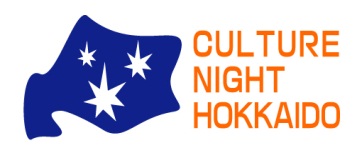 会 員 区 分会 員 区 分年 会 費○印記入口数正　会　員（総会で議決権有）個人５，０００円口正　会　員（総会で議決権有）法人１０，０００円口友の会会員（総会で議決権無）個人２，０００円―お振込先お振込先口座番号口座名□北洋銀行道庁支店（普）　3522564特定非営利活動法人カルチャーナイト北海道
理事長　山本強□北海道銀行　道庁支店（普）　0684657特定非営利活動法人カルチャーナイト北海道
理事長　山本強□郵便振替口座０２７１０－０－３９０２１特定非営利活動法人カルチャーナイト北海道ふりがな氏名住所ＴＥＬＦＡＸE-mailＵＲＬふりがな法人名住所〒〒〒ふりがな代表者名ＴＥＬＦＡＸE-mailＵＲＬ事務局使用欄受付入力入金会員№